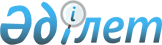 Об определении уполномоченной организации по освидетельствованию организаций образования, осуществляющих подготовку (переподготовку) и повышение квалификации специалистов морского транспорта, морских учебно-тренажерных центровПриказ и.о. Министра по инвестициям и развитию Республики Казахстан от 12 декабря 2017 года № 861. Зарегистрирован в Министерстве юстиции Республики Казахстан 11 января 2018 года № 16209
      В соответствии с подпунктом 55-8) пункта 3 статьи 4 Закона Республики Казахстан от 17 января 2002 года "О торговом мореплавании" ПРИКАЗЫВАЮ:
      1. Определить федеральное автономное учреждение "Российский морской регистр судоходства" уполномоченной организацией по освидетельствованию организаций образования, осуществляющих подготовку (переподготовку) и повышение квалификации специалистов морского транспорта, морских учебно-тренажерных центров.
      2. Комитету транспорта Министерства по инвестициям и развитию Республики Казахстан в установленном законодательством порядке обеспечить:
      1) государственную регистрацию настоящего приказа в Министерстве юстиции Республики Казахстан;
      2) в течение десяти календарных дней со дня государственной регистрации настоящего приказа направление его копии в бумажном и электронном виде на казахском и русском языках в Республиканское государственное предприятие на праве хозяйственного ведения "Республиканский центр правовой информации" для официального опубликования и включения в Эталонный контрольный банк нормативных правовых актов Республики Казахстан;
      3) в течение десяти календарных дней после государственной регистрации настоящего приказа направление его копии на официальное опубликование в периодические печатные издания;
      4) размещение настоящего приказа на интернет-ресурсе Министерства по инвестициям и развитию Республики Казахстан;
      5) в течение десяти рабочих дней после государственной регистрации настоящего приказа представление в Юридический департамент Министерства по инвестициям и развитию Республики Казахстан сведений об исполнении мероприятий, предусмотренных подпунктами 1), 2), 3) и 4) настоящего пункта.
      3. Контроль за исполнением настоящего приказа возложить на курирующего вице-министра по инвестициям и развитию Республики Казахстан.
      4. Настоящий приказ вводится в действие по истечении десяти календарных дней после дня его первого официального опубликования.
      "СОГЛАСОВАН"
      Министр образования и науки
      Республики Казахстан
      _____________________ Е. Сагадиев
      26 декабря 2017 года
      "СОГЛАСОВАН"
      Министр национальной экономики
      Республики Казахстан
      _____________________ Т. Сулейменов
      22 декабря 2017 года
					© 2012. РГП на ПХВ «Институт законодательства и правовой информации Республики Казахстан» Министерства юстиции Республики Казахстан
				
      Исполняющий обязанности
Министра по инвестициям и развитию
Республики Казахстан 

А. Айдарбаев
